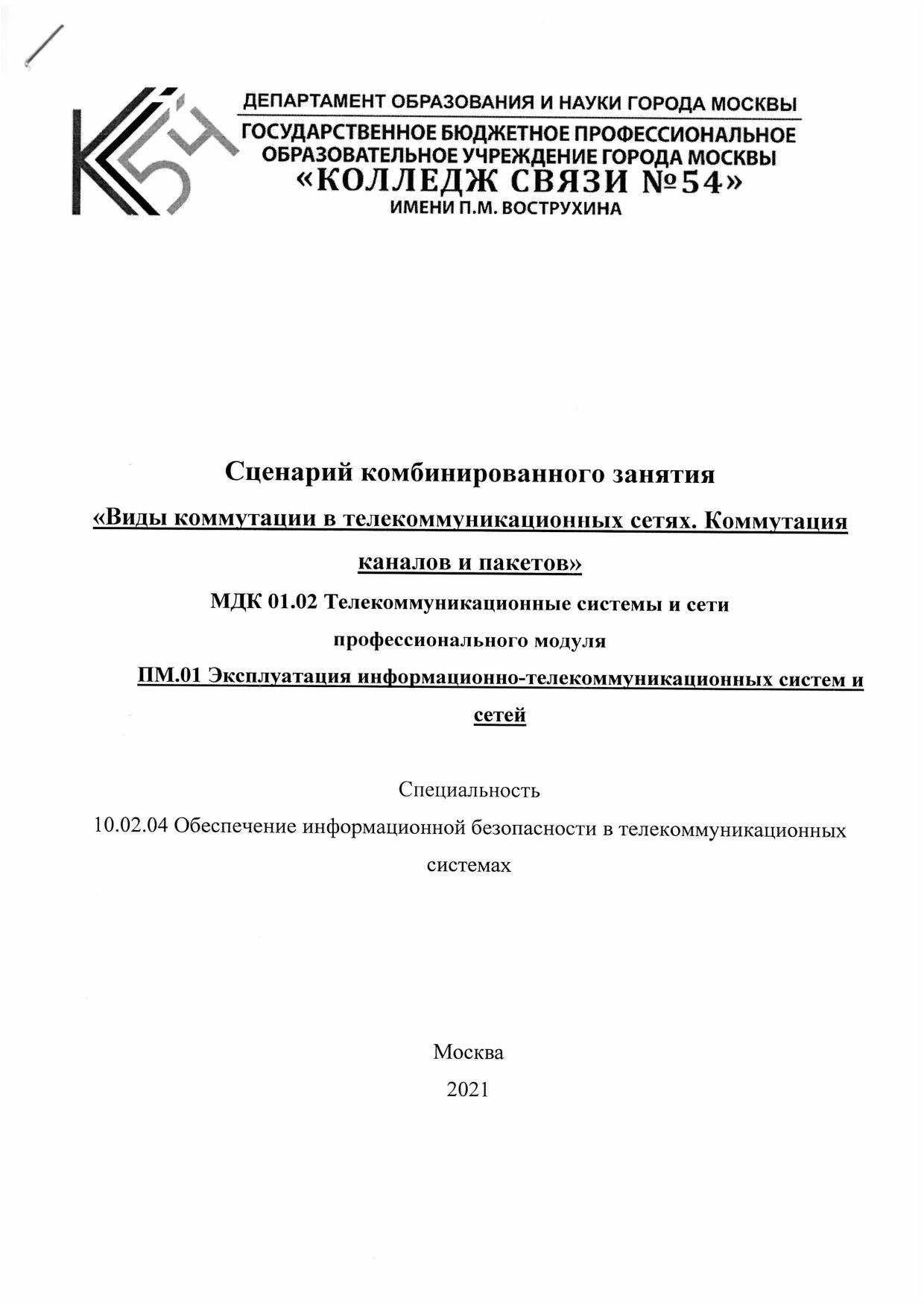 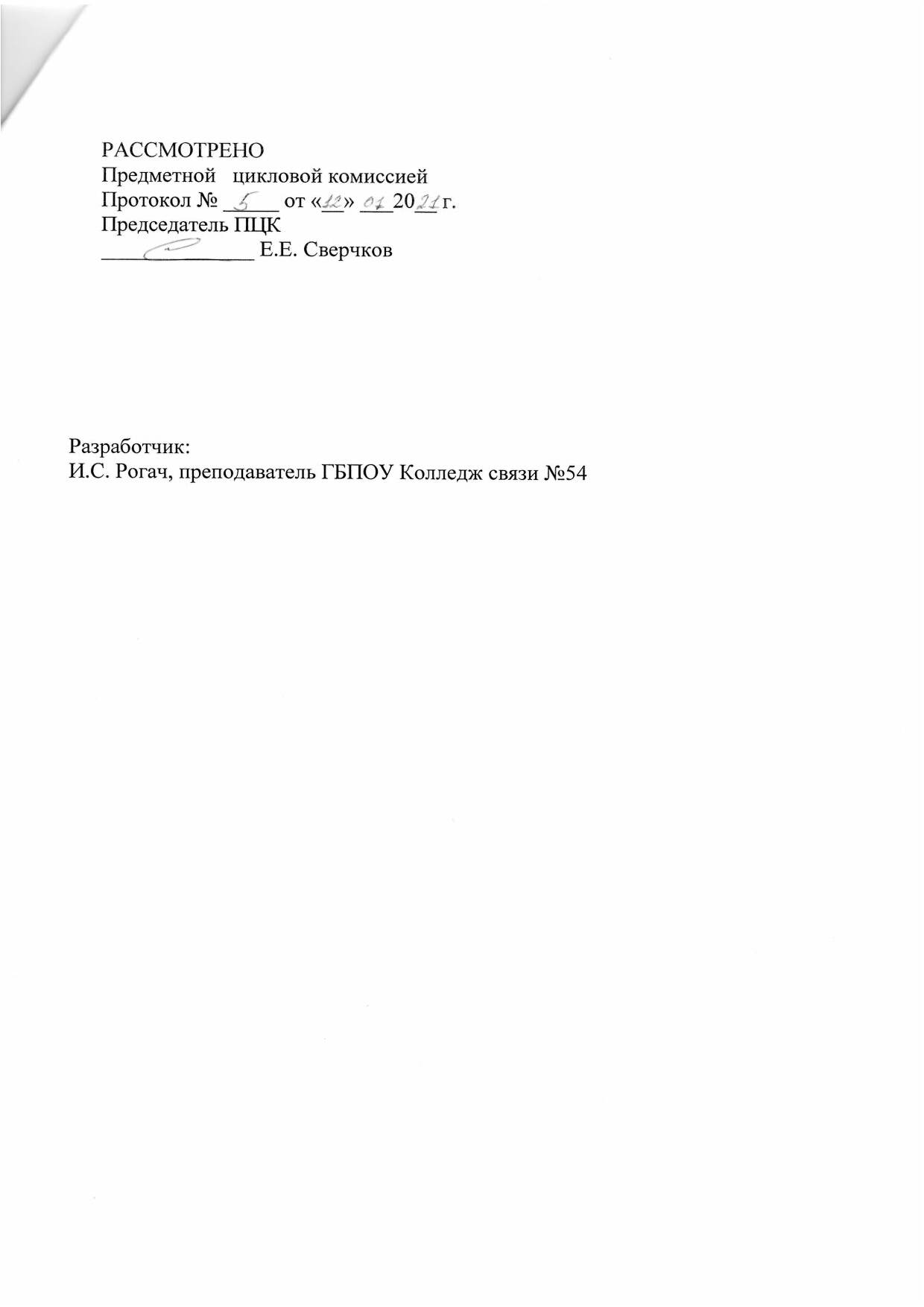 Сценарий комбинированного занятия«Виды коммутации в телекоммуникационных сетях. Коммутация каналов и пакетов» (с использованием технологии проблемного обучения)Цели занятия:1)  Обучающая:расширить и углубить теоретические знания по МДК 01.02. сформировать представление обучающихся о построении сетей и передаче для технических средств информатизации.обобщить и систематизировать ранее полученные знания по междисциплинарному курсу и знания, полученные в результате занятия.2) Развивающая:    способствовать развитию интереса к современным сетевым технологиям.коммуникативной компетентности в общении и сотрудничестве с преподавателями и коллективом; логического мышления, внимательности.формирование представления значимости новых сведений и возможности применения их в профессиональной деятельности.3) Воспитывающая: воспитывать у обучающихся стремление реализации себя в обществе и общении.4) Формирование общих компетенций:ОК 2. Осуществлять поиск, анализ и интерпретацию информации, необходимой для выполнения задач профессиональной деятельности;ОК 3. Планировать и реализовывать собственное профессиональное и личностное развитие;ОК 4. Работать в коллективе и команде, эффективно взаимодействовать с коллегами, руководством, клиентами;5) Формирование профессиональных компетенций:ПК 1.2. Осуществлять диагностику технического состояния, поиск неисправностей и ремонт оборудования информационно – телекоммуникационных систем и сетей.ПК 1.3. Проводить техническое обслуживание оборудования информационно – телекоммуникационных систем и сетей План занятия:Организационный этап.Актуализация опорных знаний.Этап изучения нового материала.Этап проверки усвоения нового материала. Рефлексия. Тестирование.Заключительный этап. Ход занятияОрганизационный этап.Преподаватель приветствует обучающихся, настраивает на творческую работу. Обучающиеся с помощью преподавателя формулируют цели занятия.Преподаватель раздает раздаточный материал, дает инструкцию по их заполнению. Далее преподаватель производит проверку присутствующих.Актуализация опорных знаний.Для проверки ранее усвоенных знаний и умений в целях подготовки к изучению новой темы обучающимся предлагается игра, в которой студенты задают вопросы друг другу, а также отвечают на вопросы преподавателя. Этап изучения нового материала.На этапе изучения нового материала, будут рассмотрены следующие вопросы Виды коммутации и соединений в телекоммуникационных сетях; Коммутация каналов, технологии передачи данных, уровни на которых осуществляется передача данных; Коммутация пакетов, подробная структура пакетов с данными;      и будет выдвижение перед обучающимися познавательных проблем, предполагающих самостоятельный поиск ответов на вопросы.Рефлексия.Преподаватель выставляет оценки обучающимся. Выполняется заполнение индивидуальных карточек, розданных в начале занятия.Заключительный этап.Подводятся итоги занятия.Формируется домашнее задание.ПреподавательРогач Иван Сергеевич Дата05 февраля 2021 г.Дисциплина/МДКМДК 01.02 Телекоммуникационные системы и сетиПМ.01 Эксплуатация информационно-телекоммуникационных систем и сетей Специальность, группа 10.02.04 Обеспечение информационной безопасности в телекоммуникационных системах,   группа 1ОИБТС11-10Продолжительность занятия90 минутКабинет 414Информационное обеспечение занятияОсновная литератураРобачевский А.	Интернет изнутри. Экосистема глобальной Сети –  Москва: Альпина Паблишер, 2017Сергеев А.Н.	Основы локальных компьютерных сетей. Учебное пособие. – Москва: Лань, 2016Таненбаум Э., Уэзеролл Д. Компьютерные сети – Санкт-Петербург: Питер СПб, 2020.Интернет - источники1.   https://www.netacad.com/ - Сетевая академия Cisco.2.   https://www.elibrary.ru/item.asp?id=43012436 - электронная библиотекаТип урокаКомбинированныйОборудование Персональный компьютер (ПК), мультимедийный проектор, экран.Программное обеспечениеWindows 10, Cisco Packet TracerДидактическая направленностьПовторение пройденного материала по МДК, изучение нового материала.